2019年度部门决算公开文本中共河北省大城县委统一战线工作部二〇二〇年十一月目    录第一部分   部门概况一、部门职责二、机构设置第二部分   2019年部门决算情况说明一、收入支出决算总体情况说明二、收入决算情况说明三、支出决算情况说明四、财政拨款收入支出决算总体情况说明五、一般公共预算“三公”经费支出决算情况说明六、预算绩效情况说明七、其他重要事项的说明第三部分  名词解释第四部分  2019年度部门决算报表一、部门职责1、组织贯彻执行中央、省、市、县委关于党的统一战线方针、政策、指示、决议并对贯彻落实各项统战方针、政策进行督促检查。2、负责党外人士的政治安排，会同县委组织部做好培养、选拔工作。3、协调检查有关民族、宗教工作方针、政策的落实情况，联系宗教界、少数民族的代表人士。4、开展以经济建设为中心，祖国统一为重点的海外统战工作，联系海外有关社团及代表人士。5、负责开展经济领域的统战工作，联系非公有制经济代表人士，调查、研究并反映我县非公有制经济代表人士的情况、协调关系、提出意见和建议。6、调查研究党外知识分子的情况，反映党外知识分子的意见，协调关系、提出政策建议。7、完成县委和上级业务部门交办的其他任务。二、机构设置从决算编报单位构成看，纳入2019 年度本部门决算汇编范围的独立核算单位（以下简称“单位”）共1个，具体情况如下：一、收入支出决算总体情况说明本部门2019年度收入总计（含结转和结余）284.79万元，支出总计284.79万元，年末无结转结余资金。与2018年度决算相比，收入增加162.54万元，增长57.69%，支出增加172.39万元，增长60.53%，主要是机构改革原民族宗教事务管理局人员经费和项目经费合并入我部计算收入和支出。二、收入决算情况说明本部门2019年度本年收入合计281.73万元，其中：财政拨款收入281.73万元，占100%。如图所示：图1：收入决算结构饼状图三、支出决算情况说明本部门2018年度本年支出合计284.79万元，其中：基本支出205.19万元，占72.05%；项目支出79.60万元，占27.95%。如图所示：图2：支出决算结构饼状图四、财政拨款收入支出决算情况说明（一）财政拨款收支与2018 年度决算对比情况本部门2019年度形成的财政拨款收支均为一般公共预算财政拨款，其中一般公共预算财政拨款本年收入284.79万元,比2018年度增加165.60万元，增长58.15%，主要是机构改革原民族宗教事务管理局人员经费和项目经费调整至我部计算收入和支出；本年支出284.79万元，比2018年增加172.39万元，增长60.53%，主要是机构改革原民族宗教事务管理局人员经费和项目经费调整至我部计算收入和支出。图3：财政拨款收支情况（二）财政拨款收支与年初预算数对比情况本部门2019年度一般公共预算财政拨款收入281.73万元，完成年初预算的115.22%,比年初预算增加37.22万元，主要原因为人员经费津补贴调整提标；一般公共预算财政拨款支出284.79万元，与年初预算增加40.28万元，增长14.14%，主要原因是为人员经费津补贴调整提标。图4：财政拨款收支预决算对比情况财政拨款支出决算结构情况。2019 年度财政拨款支出284.79万元，主要用于以下方面：一般公共服务（类）支出221.54万元，占77.79%；公共安全（类）支出0万元，占0%；教育（类）支出0万元，占0%；科学技术（类）支出0万元，占 0%；社会保障和就业（类）支出21.87万元，占7.68%；卫生健康支出8万元，占2.81%；农林水支出32.60万元，占11.45%；住房保障支出0.79万元，占0.28%。图5：财政拨款支出决算结构（按功能分类）（四）一般公共预算财政拨款基本支出决算情况说明2019 年度一般公共预算财政拨款基本支出205.19万元，其中：人员经费179.47万元，主要包括基本工资、津贴补贴、奖金、伙食补助费、绩效工资、机关事业单位基本养老保险缴费、职业年金缴费、职工基本医疗保险缴费、公务员医疗补助缴费、住房公积金、医疗费、其他社会保障缴费、其他工资福利支出、离休费、退休费、抚恤金、生活补助、医疗费补助、奖励金、其他对个人和家庭的补助支出等；公用经费25.72万元，主要包括办公费、印刷费、咨询费、手续费、水费、电费、邮电费、取暖费、物业管理费、差旅费、因公出国（境）费用、维修（护）费、租赁费、会议费、培训费、公务接待费、专用材料费、劳务费、委托业务费、工会经费、福利费、公务用车运行维护费、其他交通费用、税金及附加费用、其他商品和服务支出、办公设备购置、专用设备购置、信息网络及软件购置更新、公务用车购置、其他资本性支出等。五、一般公共预算财政拨款“三公” 经费支出决算情况说明本部门2019年度一般公共预算财政拨款“三公”经费支出共计3.51万元，完成预算的51%，较年初预算减少3.49万元，降低49%，主要是厉行节约、压减三公经费支出；较2018年度决算增加0.01万元，增长2.8%，主要是因为机构改革有一辆公务用车调整至我部。具体情况如下：（一）因公出国（境）费支出0万元。本部门2019年度因公出国（境）团组0个、共0人/参加其他单位组织的因公出国（境）团组0个、共0人/无本单位组织的出国（境）团组。因公出国（境）费支出比年初预算增加0万元，增长0%，主要是因公出国（境）费支出与年初预算无增减变化；比2018年度决算增加0万元，增长0%，主要是因公出国（境）费支出较2018年度决算无增减变化。（二）公务用车购置及运行维护费支出3.51万元。本部门2019年度公务用车购置及运行维护费比预算减少3.49万元，降低49%，主要是厉行节约、压缩三公经费支出；与2018年度决算增加0.01万元，增长2.8%，主要是因为机构改革有一辆公务用车调整至我部。其中：公务用车购置费支出0万元。本部门2018年度公务用车购置数量0辆。公务用车购置费支出比年初预算增加0万元，增长0%，主要是公务用车购置费支出较年初预算无增减变化；比2018年度决算增加0万元，增长0%，主要是公务用车购置费支出较2018年度决算无增减变化。公务用车运行维护费支出3.51万元。本部门2019年末单位公务用车保有量2辆。公车运行维护费支出比年初预算减少3.49万元，降低49%，主要是厉行节约、压缩三公经费支出；与2018年度决算增加0.01万元，增长2.8%，主要是因为机构改革有一辆公务用车调整至我部。（三）公务接待费支出0万元。本部门2019年度公务接待共0批次、0人次。公务接待费支出比年度预算增加0万元，增长0%，主要是公务接待费支出较年初预算无增减变化；比2018年度决算增加0万元，增长0%，主要是公务接待费支出较2018年度决算无增减变化。六、预算绩效情况说明（一）预算绩效管理工作开展情况。2019年度科学规范的运用资金，力求节省开支，避免浪费。根据县财政预算绩效管理要求，统战部门以“部门职责—工作活动”为依据，确保部门预算项目和预算额度，清晰描述预算项目开支范围和内容，确定预算项目的绩效目标、绩效指标和评价标准，为预算绩效控制、绩效分析、绩效评价打下好的基础。（二）项目绩效自评结果。按照县财政预算管理要求，统战部门对2019年初确定的部门项目，共涉及预算资金244.51万元，绩效自评覆盖率达到 100%。（三）重点项目绩效评价结果。宗教工作经费项目，根据全县宗教工作计划要求，制定年度工作任务，经县统战部部门办公会通过，上报主管领导同意，结合坚持党的宗教工作基本方针，全面贯彻党的宗教信仰自由政策，依法管理宗教事务，坚持独立自主自办原则，积极引导宗教与社会主义社会相适应的实际工作需要，按需安排经费支出，全面保障宗教工作的顺利进行。任务完成率100%，很好的完成了职责活动绩效指标评价标准。部门重点项目绩效评价，按要求控表列示如下七、其他重要事项的说明（一）机关运行经费情况本部门2019年度机关运行经费支出25.72万元，与年初预算数增加0万元，增长0%，主要是无人员增减变化。较2018年度决算增加18.13万元，增长246.77%，主要是本年度机构改革原民族宗教事务管理局经费调整至我部。（二）政府采购情况本部门2019年度政府采购支出总额1.46万元，从采购类型来看，政府采购货物支出1.46万元、政府采购工程支出0万元、政府采购服务支出0万元。授予中小企业合同金0万元，占政府采购支出总额的0%，其中授予小微企业合同金额0万元，占政府采购支出总额的 0%。（三）国有资产占用情况截至2018年12月31日，本部门共有车辆2辆，比2018年增加一辆，主要是机构改革原民族宗教事务管理一辆公务用车调整至我部。其中，副部（省）级及以上领导用车0辆，主要领导干部用车0辆，机要通信用车2辆，应急保障用车0辆，执法执勤用车0辆，特种专业技术用车0辆，离退休干部用车0辆，其他用车0辆0；单位价值50万元以上通用设备0台（套），与上年无增减变化，单位价值100万元以上专用设备0台（套），与上年无增减变化。（四）其他需要说明的情况1、本部门2019年末无结转结余资金。2、由于决算公开表格中金额数值应当保留两位小数，公开数据为四舍五入计算结果，个别数据合计项与分项之和存在小数点后差额，特此说明。（一）财政拨款收入：本年度从本级财政部门取得的财政拨款，包括一般公共预算财政拨款和政府性基金预算财政拨款。（二）事业收入：指事业单位开展专业业务活动及辅助活动所取得的收入。（三）其他收入：指除上述“财政拨款收入”“事业收入”“经营收入”等以外的收入。（四）用事业基金弥补收支差额：指事业单位在用当年的“财政拨款收入”“财政拨款结转和结余资金”“事业收入”“经营收入”“其他收入”不足以安排当年支出的情况下，使用以前年度积累的事业基金（事业单位当年收支相抵后按国家规定提取、用于弥补以后年度收支差额的基金）弥补本年度收支缺口的资金。（五）年初结转和结余：指以前年度尚未完成、结转到本年仍按原规定用途继续使用的资金，或项目已完成等产生的结余资金。（六）结余分配：指事业单位按照事业单位会计制度的规定从非财政补助结余中分配的事业基金和职工福利基金等。（七）年末结转和结余：指单位按有关规定结转到下年或以后年度继续使用的资金，或项目已完成等产生的结余资金。（八）基本支出：填列单位为保障机构正常运转、完成日常工作任务而发生的各项支出。（九）项目支出：填列单位为完成特定的行政工作任务或事业发展目标，在基本支出之外发生的各项支出（十）基本建设支出：填列由本级发展与改革部门集中安排的用于购置固定资产、战略性和应急性储备、土地和无形资产，以及购建基础设施、大型修缮所发生的一般公共预算财政拨款支出，不包括政府性基金、财政专户管理资金以及各类拼盘自筹资金等。（十一）其他资本性支出：填列由各级非发展与改革部门集中安排的用于购置固定资产、战备性和应急性储备、土地和无形资产，以及购建基础设施、大型修缮和财政支持企业更新改造所发生的支出。（十二）“三公”经费：指部门用财政拨款安排的因公出国（境）费、公务用车购置及运行费和公务接待费。其中，因公出国（境）费反映单位公务出国（境）的国际旅费、国外城市间交通费、住宿费、伙食费、培训费、公杂费等支出；公务用车购置及运行费反映单位公务用车购置支出（含车辆购置税、牌照费）及按规定保留的公务用车燃料费、维修费、过桥过路费、保险费、安全奖励费用等支出；公务接待费反映单位按规定开支的各类公务接待（含外宾接待）支出。（十三）其他交通费用：填列单位除公务用车运行维护费以外的其他交通费用。如公务交通补贴、租车费用、出租车费用，飞机、船舶等燃料费、维修费、保险费等。（十四）公务用车购置：填列单位公务用车车辆购置支出（含车辆购置税、牌照费）。（十五）其他交通工具购置：填列单位除公务用车外的其他各类交通工具（如船舶、飞机等）购置支出（含车辆购置税、牌照费）。（十六）机关运行经费：指为保障行政单位（包括参照公务员法管理的事业单位）运行用于购买货物和服务的各项资金，包括办公及印刷费、邮电费、差旅费、会议费、福利费、日常维修费、专用材料以及一般设备购置费、办公用房水电费、办公用房取暖费、办公用房物业管理费、公务用车运行维护费以及其他费用。（十七）经费形式:按照经费来源，可分为财政拨款、财政性资金基本保证、财政性资金定额或定项补助、财政性资金零补助四类。序号单位名称单位基本性质经费形式1中共河北省大城县委统一战线工作部（本级）行政单位财政拨款23…………………一、重点项目支出绩效自评表一、重点项目支出绩效自评表一、重点项目支出绩效自评表一、重点项目支出绩效自评表一、重点项目支出绩效自评表一、重点项目支出绩效自评表一、重点项目支出绩效自评表一、重点项目支出绩效自评表一、重点项目支出绩效自评表一、重点项目支出绩效自评表一、重点项目支出绩效自评表一、重点项目支出绩效自评表一、重点项目支出绩效自评表一、重点项目支出绩效自评表一、重点项目支出绩效自评表（2019年度）（2019年度）（2019年度）（2019年度）（2019年度）（2019年度）（2019年度）（2019年度）（2019年度）（2019年度）（2019年度）（2019年度）（2019年度）（2019年度）（2019年度）（2019年度）项目名称项目名称项目名称少数民族发展支出经费项目少数民族发展支出经费项目少数民族发展支出经费项目少数民族发展支出经费项目少数民族发展支出经费项目少数民族发展支出经费项目少数民族发展支出经费项目少数民族发展支出经费项目少数民族发展支出经费项目少数民族发展支出经费项目少数民族发展支出经费项目少数民族发展支出经费项目少数民族发展支出经费项目主管部门主管部门主管部门中共河北省大城县统一战线工作部中共河北省大城县统一战线工作部中共河北省大城县统一战线工作部中共河北省大城县统一战线工作部中共河北省大城县统一战线工作部实施单位实施单位统战部统战部统战部统战部统战部统战部项目资金
（万元）项目资金
（万元）项目资金
（万元）年初预算数全年预算数全年预算数全年执行数全年执行数分值分值执行率执行率得分得分项目资金
（万元）项目资金
（万元）项目资金
（万元）年度资金总额年度资金总额32万32万32万32万32万1010100%100%1010项目资金
（万元）项目资金
（万元）项目资金
（万元）其中：当年财政拨款其中：当年财政拨款32万32万32万32万32万——100%100%——项目资金
（万元）项目资金
（万元）项目资金
（万元）      上年结转资金      上年结转资金————项目资金
（万元）项目资金
（万元）项目资金
（万元）  其他资金  其他资金————年度总体目标预期目标预期目标预期目标预期目标预期目标预期目标预期目标实际完成情况实际完成情况实际完成情况实际完成情况实际完成情况实际完成情况实际完成情况实际完成情况年度总体目标贯彻执行国家关于少数民族工作的方针政策；协调处理涉及民族关系的有关事宜，监督办理少数民族权益保障事宜；帮扶民族地方经济发展；研究少数民族文教体艺等方面的特殊问题贯彻执行国家关于少数民族工作的方针政策；协调处理涉及民族关系的有关事宜，监督办理少数民族权益保障事宜；帮扶民族地方经济发展；研究少数民族文教体艺等方面的特殊问题贯彻执行国家关于少数民族工作的方针政策；协调处理涉及民族关系的有关事宜，监督办理少数民族权益保障事宜；帮扶民族地方经济发展；研究少数民族文教体艺等方面的特殊问题贯彻执行国家关于少数民族工作的方针政策；协调处理涉及民族关系的有关事宜，监督办理少数民族权益保障事宜；帮扶民族地方经济发展；研究少数民族文教体艺等方面的特殊问题贯彻执行国家关于少数民族工作的方针政策；协调处理涉及民族关系的有关事宜，监督办理少数民族权益保障事宜；帮扶民族地方经济发展；研究少数民族文教体艺等方面的特殊问题贯彻执行国家关于少数民族工作的方针政策；协调处理涉及民族关系的有关事宜，监督办理少数民族权益保障事宜；帮扶民族地方经济发展；研究少数民族文教体艺等方面的特殊问题贯彻执行国家关于少数民族工作的方针政策；协调处理涉及民族关系的有关事宜，监督办理少数民族权益保障事宜；帮扶民族地方经济发展；研究少数民族文教体艺等方面的特殊问题年内目标已完成年内目标已完成年内目标已完成年内目标已完成年内目标已完成年内目标已完成年内目标已完成年内目标已完成绩
效
指
标一级指标二级指标二级指标三级指标三级指标三级指标年度指标值实际完成值分值分值得分得分偏差原因分析及改进措施偏差原因分析及改进措施偏差原因分析及改进措施绩
效
指
标产出指标数量指标数量指标指标1：帮扶民族村个数指标1：帮扶民族村个数指标1：帮扶民族村个数≥2个2个10101010加强绩效运行监控加强绩效运行监控加强绩效运行监控绩
效
指
标产出指标数量指标数量指标指标2：指标2：指标2：绩
效
指
标产出指标数量指标数量指标………………绩
效
指
标产出指标质量指标质量指标指标1：修整路面完好 率指标1：修整路面完好 率指标1：修整路面完好 率≥99%100%10101010加强绩效运行监控加强绩效运行监控加强绩效运行监控绩
效
指
标产出指标质量指标质量指标指标2：指标2：指标2：绩
效
指
标产出指标质量指标质量指标………………绩
效
指
标产出指标时效指标时效指标指标1：修整路面完成率指标1：修整路面完成率指标1：修整路面完成率≥80%95%10101010加强绩效运行监控加强绩效运行监控加强绩效运行监控绩
效
指
标产出指标时效指标时效指标指标2：指标2：指标2：绩
效
指
标产出指标时效指标时效指标………………绩
效
指
标产出指标成本指标成本指标指标1：工作经费支出成本指标1：工作经费支出成本指标1：工作经费支出成本≤32万32万20201818加强支出管理加强支出管理加强支出管理绩
效
指
标产出指标成本指标成本指标指标2：指标2：指标2：绩
效
指
标产出指标成本指标成本指标………………绩
效
指
标效益指标经济效益指标经济效益指标指标1：指标1：指标1：绩
效
指
标效益指标经济效益指标经济效益指标指标2：指标2：指标2：绩
效
指
标效益指标经济效益指标经济效益指标………………绩
效
指
标效益指标社会效益指标社会效益指标指标1：社会稳定水平指标1：社会稳定水平指标1：社会稳定水平≥90%100%10101010加强绩效运行监控加强绩效运行监控加强绩效运行监控绩
效
指
标效益指标社会效益指标社会效益指标指标2：指标2：指标2：绩
效
指
标效益指标社会效益指标社会效益指标………………绩
效
指
标效益指标生态效益指标生态效益指标指标1：达到绿色产业标准指标1：达到绿色产业标准指标1：达到绿色产业标准≥95%95%10101010加强绩效运行监控加强绩效运行监控加强绩效运行监控绩
效
指
标效益指标生态效益指标生态效益指标指标2：指标2：指标2：绩
效
指
标效益指标生态效益指标生态效益指标………………绩
效
指
标效益指标可持续影响指标可持续影响指标指标1：路面长期使用率指标1：路面长期使用率指标1：路面长期使用率≥95%100%101099加强绩效运行监控加强绩效运行监控加强绩效运行监控绩
效
指
标效益指标可持续影响指标可持续影响指标指标2：指标2：指标2：绩
效
指
标效益指标可持续影响指标可持续影响指标………………绩
效
指
标满意度指标服务对象满意度指标服务对象满意度指标指标1：服务对象满意率指标1：服务对象满意率指标1：服务对象满意率很满意100%10101010加强绩效运行监控加强绩效运行监控加强绩效运行监控绩
效
指
标满意度指标服务对象满意度指标服务对象满意度指标指标2：指标2：指标2：绩
效
指
标满意度指标服务对象满意度指标服务对象满意度指标………………总分总分总分总分总分总分总分总分总分1001009797100二、重点项目支出绩效自评表二、重点项目支出绩效自评表二、重点项目支出绩效自评表二、重点项目支出绩效自评表二、重点项目支出绩效自评表二、重点项目支出绩效自评表二、重点项目支出绩效自评表二、重点项目支出绩效自评表二、重点项目支出绩效自评表二、重点项目支出绩效自评表二、重点项目支出绩效自评表二、重点项目支出绩效自评表二、重点项目支出绩效自评表二、重点项目支出绩效自评表（2019年度）（2019年度）（2019年度）（2019年度）（2019年度）（2019年度）（2019年度）（2019年度）（2019年度）（2019年度）（2019年度）（2019年度）（2019年度）（2019年度）（2019年度）项目名称项目名称项目名称宗教场所制度经费项目宗教场所制度经费项目宗教场所制度经费项目宗教场所制度经费项目宗教场所制度经费项目宗教场所制度经费项目宗教场所制度经费项目宗教场所制度经费项目宗教场所制度经费项目宗教场所制度经费项目宗教场所制度经费项目宗教场所制度经费项目主管部门主管部门主管部门中共河北省大城县统一战线工作部中共河北省大城县统一战线工作部中共河北省大城县统一战线工作部中共河北省大城县统一战线工作部中共河北省大城县统一战线工作部实施单位实施单位统战部统战部统战部统战部统战部项目资金
（万元）项目资金
（万元）项目资金
（万元）年初预算数全年预算数全年预算数全年执行数全年执行数分值分值执行率得分得分项目资金
（万元）项目资金
（万元）项目资金
（万元）年度资金总额年度资金总额13万13万13万13万13万1010100%1010项目资金
（万元）项目资金
（万元）项目资金
（万元）其中：当年财政拨款其中：当年财政拨款13万13万13万13万13万——100%——项目资金
（万元）项目资金
（万元）项目资金
（万元）      上年结转资金      上年结转资金————项目资金
（万元）项目资金
（万元）项目资金
（万元）  其他资金  其他资金————年度总体目标预期目标预期目标预期目标预期目标预期目标预期目标预期目标实际完成情况实际完成情况实际完成情况实际完成情况实际完成情况实际完成情况实际完成情况年度总体目标依法设立和登记宗教活动场所，合理布局宗教活动，规范引导宗教界对活动场所的供给问题。依法设立和登记宗教活动场所，合理布局宗教活动，规范引导宗教界对活动场所的供给问题。依法设立和登记宗教活动场所，合理布局宗教活动，规范引导宗教界对活动场所的供给问题。依法设立和登记宗教活动场所，合理布局宗教活动，规范引导宗教界对活动场所的供给问题。依法设立和登记宗教活动场所，合理布局宗教活动，规范引导宗教界对活动场所的供给问题。依法设立和登记宗教活动场所，合理布局宗教活动，规范引导宗教界对活动场所的供给问题。依法设立和登记宗教活动场所，合理布局宗教活动，规范引导宗教界对活动场所的供给问题。年内目标已完成年内目标已完成年内目标已完成年内目标已完成年内目标已完成年内目标已完成年内目标已完成绩
效
指
标一级指标二级指标二级指标三级指标三级指标三级指标年度指标值实际完成值分值分值得分偏差原因分析及改进措施偏差原因分析及改进措施偏差原因分析及改进措施绩
效
指
标产出指标数量指标数量指标指标1：调研需设置各项制度内容的场数指标1：调研需设置各项制度内容的场数指标1：调研需设置各项制度内容的场数≥10处10处101010加强绩效运行监控加强绩效运行监控加强绩效运行监控绩
效
指
标产出指标数量指标数量指标指标2：指标2：指标2：绩
效
指
标产出指标数量指标数量指标………………绩
效
指
标产出指标质量指标质量指标指标1：评估安装制度应能达到的使用期指标1：评估安装制度应能达到的使用期指标1：评估安装制度应能达到的使用期≥3年1年101010加强绩效运行监控加强绩效运行监控加强绩效运行监控绩
效
指
标产出指标质量指标质量指标指标2：指标2：指标2：绩
效
指
标产出指标质量指标质量指标………………绩
效
指
标产出指标时效指标时效指标指标1：安装旗杆和制度的时令节点指标1：安装旗杆和制度的时令节点指标1：安装旗杆和制度的时令节点≥5次100%10107加强绩效运行监控加强绩效运行监控加强绩效运行监控绩
效
指
标产出指标时效指标时效指标指标2：指标2：指标2：绩
效
指
标产出指标时效指标时效指标………………绩
效
指
标产出指标成本指标成本指标指标1：工作经费支出成本指标1：工作经费支出成本指标1：工作经费支出成本≤13万13万202020加强支出管理加强支出管理加强支出管理绩
效
指
标产出指标成本指标成本指标指标2：指标2：指标2：绩
效
指
标产出指标成本指标成本指标………………绩
效
指
标效益指标经济效益指标经济效益指标指标1：指标1：指标1：绩
效
指
标效益指标经济效益指标经济效益指标指标2：指标2：指标2：绩
效
指
标效益指标经济效益指标经济效益指标………………绩
效
指
标效益指标社会效益指标社会效益指标指标1：推广设立场所指标1：推广设立场所指标1：推广设立场所≥1处1处101010加强绩效运行监控加强绩效运行监控加强绩效运行监控绩
效
指
标效益指标社会效益指标社会效益指标指标2：指标2：指标2：绩
效
指
标效益指标社会效益指标社会效益指标………………绩
效
指
标效益指标生态效益指标生态效益指标指标1：受援群众投诉率指标1：受援群众投诉率指标1：受援群众投诉率≤3%0101010加强绩效运行监控加强绩效运行监控加强绩效运行监控绩
效
指
标效益指标生态效益指标生态效益指标指标2：指标2：指标2：绩
效
指
标效益指标生态效益指标生态效益指标………………绩
效
指
标效益指标可持续影响指标可持续影响指标指标1：综合事务完成率指标1：综合事务完成率指标1：综合事务完成率≥95%100%101010加强绩效运行监控加强绩效运行监控加强绩效运行监控绩
效
指
标效益指标可持续影响指标可持续影响指标指标2：指标2：指标2：绩
效
指
标效益指标可持续影响指标可持续影响指标………………绩
效
指
标满意度指标服务对象满意度指标服务对象满意度指标指标1：服务对象满意率指标1：服务对象满意率指标1：服务对象满意率很满意100%10108加强绩效运行监控加强绩效运行监控加强绩效运行监控绩
效
指
标满意度指标服务对象满意度指标服务对象满意度指标指标2：指标2：指标2：绩
效
指
标满意度指标服务对象满意度指标服务对象满意度指标………………总分总分总分总分总分总分总分总分总分10010095100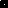 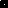 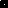 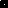 